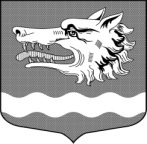 Администрация муниципального образования Раздольевское сельское поселение муниципального образования Приозерский муниципальный район Ленинградской областиП О С Т А Н О В Л Е Н И Е10 июля 2020 года                                                                                  № 154О внесении изменений в постановление № 245 от 12.12.2018 года «Об утверждении Перечня должностей муниципальной службы в администрации муниципального образования Раздольевское сельское поселение, при назначении на которые граждане и при замещении которых муниципальные служащие обязаны представлять сведения о своих доходах, расходах, об имуществе и обязательствах имущественного характера, а также сведения о доходах, расходах, об имуществе и обязательствах имущественного характера своих супруги (супруга) и несовершеннолетних детей»В соответствии с Федеральными законами от 25.12.2008 № 273-ФЗ                                  «О противодействии коррупции» (с изменениями), от 02.03.2007 № 25-ФЗ      «О муниципальной службе в Российской Федерации» (с изменениями), от 03.12.2012 № 230-ФЗ «О контроле за соответствием расходов лиц, замещающих государственные должности, и иных лиц их доходам», администрация муниципального образования Раздольевское сельское поселение ПОСТАНОВЛЯЕТ:1. Внести в постановление администрации муниципального образования Раздольевское сельское поселение № 245 от 12.12.2018 года «Об утверждении Перечня должностей муниципальной службы в администрации муниципального образования Раздольевское сельское поселение, при назначении на которые граждане и при замещении которых муниципальные служащие обязаны представлять сведения о своих доходах, расходах, об имуществе и обязательствах имущественного характера, а также сведения о доходах, расходах, об имуществе и обязательствах имущественного характера своих супруги (супруга) и несовершеннолетних детей» следующие изменения: 1.1. приложение 1 (Перечень должностей муниципальной службы в администрации муниципального образования Раздольевское сельское поселение муниципального образования Приозерский муниципальный район Ленинградской области, при назначении на которые граждане и при замещении которых муниципальные служащие обязаны представлять сведения о своих доходах, расходах, об имуществе и обязательствах имущественного характера, а также сведения о доходах, расходах, об имуществе и обязательствах имущественного характера своих  супруги (супруга) и несовершеннолетних детей) изложить в редакции согласно приложению к настоящему постановлению.Глава администрации                                                                 В.В. Стецюк.Е. А. Михайлова 66-725Разослано: дело-3; прокуратура-1Приложение 1                                                           к постановлению администрации МО Раздольевское сельское поселение                                                                                                     от 10.07.2020 г. № 154П Е Р Е Ч Е Н Ьдолжностей муниципальной службы в администрации муниципального образования Раздольевское сельское поселение муниципального образования Приозерский муниципальный район Ленинградской области, при назначении на которые граждане и при замещении которых муниципальные служащие обязаны представлять сведения о своих доходах, расходах, об имуществе и обязательствах имущественного характера, а также сведения о доходах, расходах, об имуществе и обязательствах имущественного характера своих  супруги (супруга) и несовершеннолетних детей№ п.п. Наименование должности муниципальной службы 1Главная должность муниципальной службы -                                  Заместитель главы администрации2Старшая должность муниципальной службы -                            начальник сектора экономики и финансов3Старшая должность муниципальной службы – Ведущий специалист администрации - землеустроитель4Директор муниципального учреждения культуры Раздольское клубное объединение